                                                                                              ОБМЕН ВЕЩЕСТВ (МЕТАБОЛИЗМ)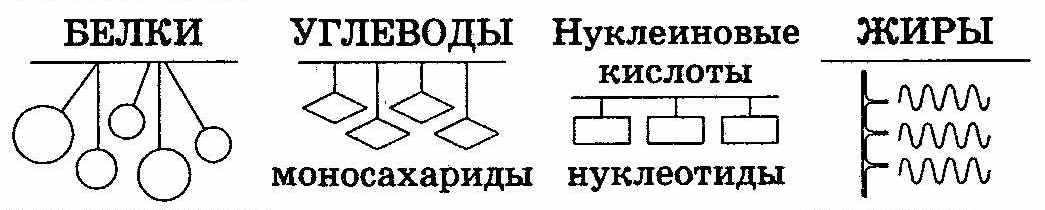 